ОТЧЁТо проведенных  мероприятиях,  приуроченных к  празднованию   Дня  матери в ГБОУ  школе - интернате ст-цы  Староминской   Краснодарского  края  В  рамках  празднования  Дня  Матери  в  нашей  школе  с 21.11.16 г- 27.11.16 г.   была  объявлена   декада  «Материнское  счастье». Педагоги   школы     подготовили  и  провели    цикл  мероприятий, приуроченных  к  празднику.21.11.16 г.   воспитателями  групп  была  организована  работа  творческих  дач  «Подарок для мамы». Каждая  группа  под  руководством  воспитателя  изготовила поздравительные  открытки  в разных техниках исполнения    к  празднику  «День мамы».  Каждый ребёнок не просто оформил открытку, но и написал поздравительные слова – пожелания для своей мамы.  Поздравительные открытки были вручены   мамам  после общешкольного праздника .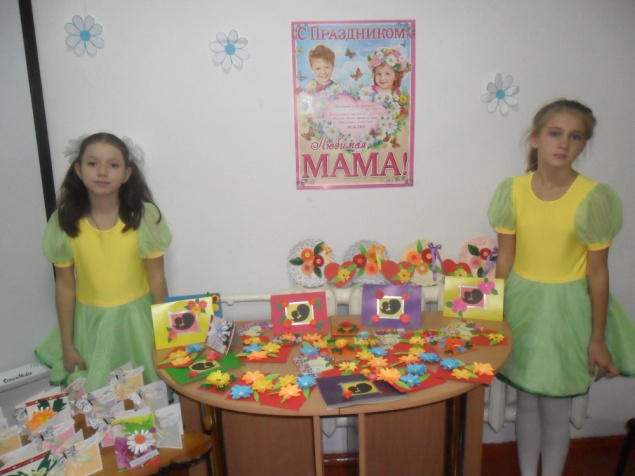 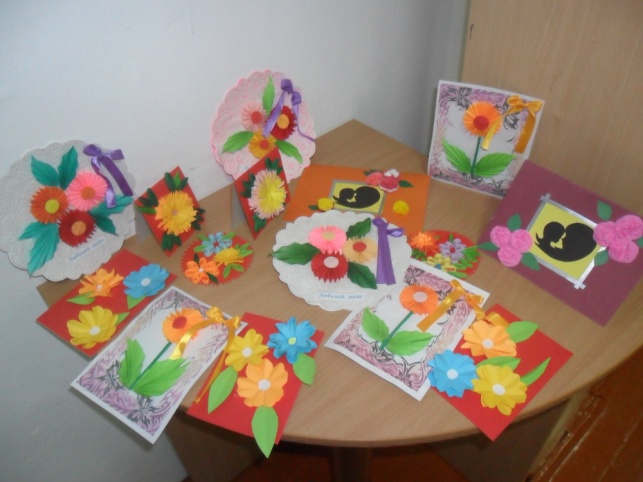 22.11.16 г.   в   спортивном  зале  школы   педагогом-организатором  Швед Е.В. были проведены спортивные эстафеты, приуроченные ко Дню мамы «Мамочка и Я – спортивная семья!»  Команды  в составе  детей и их мам  проявили смелость, выносливость, волю к победе. По итогам мероприятия участники соревнований  были награждены грамотами  и сладкими призами . Все участники соревнований и  болельщики получили заряд положительных эмоций и хорошего  настроения!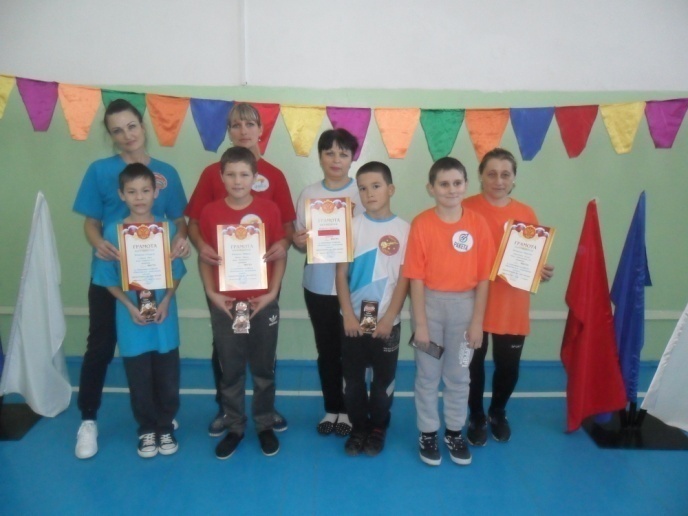 23.11.16г. в школе - интернате  был проведён конкурс  рисунков  «Мамы добрые глаза!». В  конкурсе  приняли участие  все ребята  школы - интерната. Рисунки детей получились очень добрыми, яркие и красочные. По итогам конкурса победители были награждены грамотами на общешкольной линейке.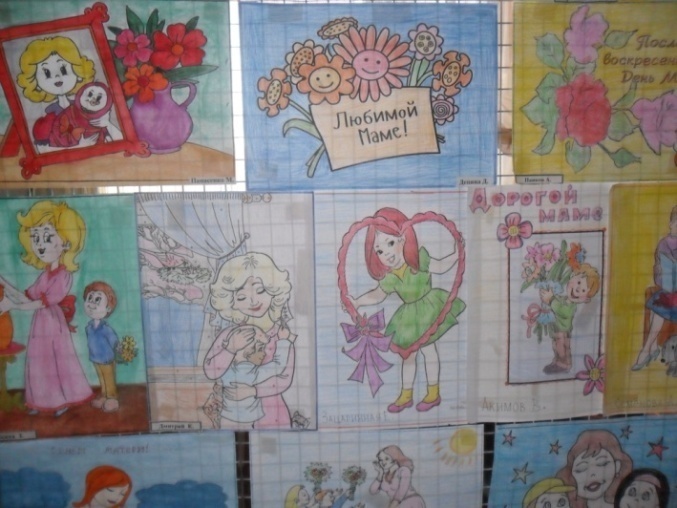 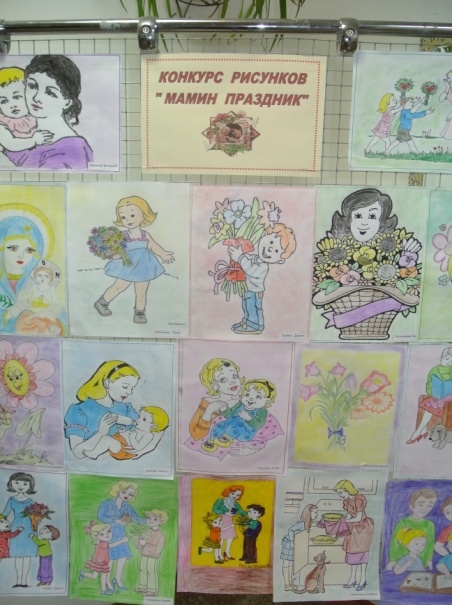 24.11.16г.  большим  мероприятием  декады «Материнское счастье» стал  общешкольный праздник « Мама, солнышко моё!»  На общешкольное мероприятие были приглашены мамы учащихся школы и ребята, которые находятся на домашнем обучении. Общешкольное  мероприятие готовилось ребятами и педагогами школы в течение месяца. На протяжении всего мероприятия в зале царила тёплая, дружеская атмосфера, а после того, как праздник  закончился,  ребята вместе с мамами,  классными руководителями и воспитателями   организовали  в классах праздничное  чаепитие. 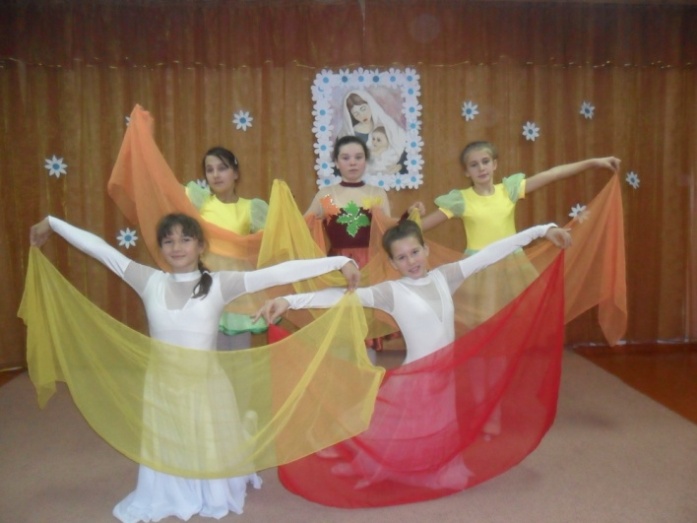 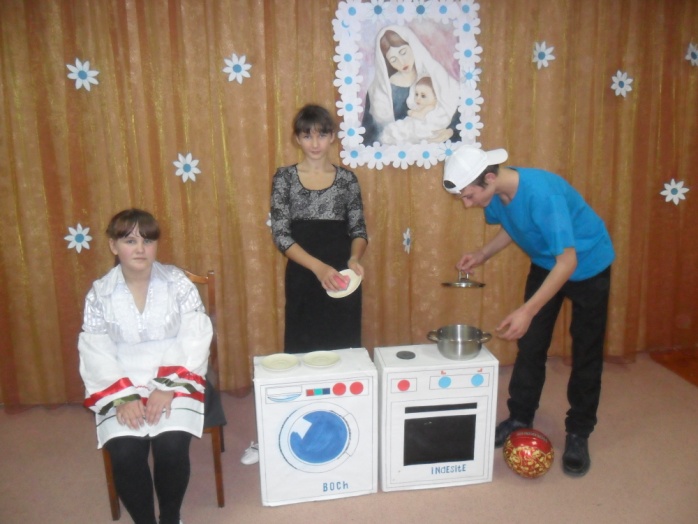 24.11.16 г. учащиеся  школы  приняли  активное  участие  в муниципальном  конкурсе  детского творчества  «Здравствуй, мама!» сделали  21 поделку  своими  руками.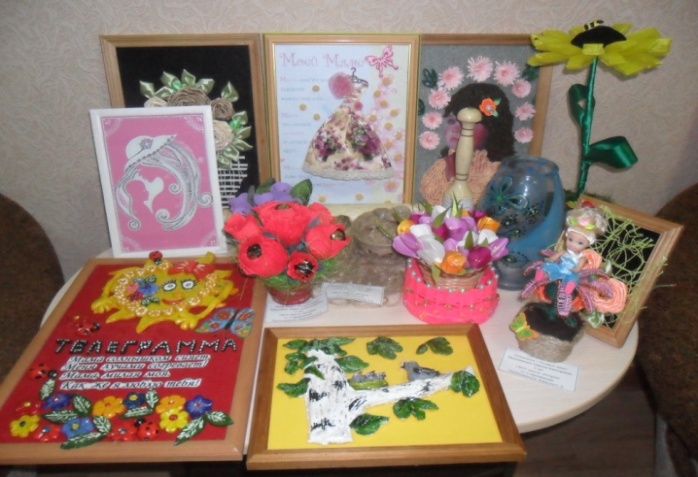 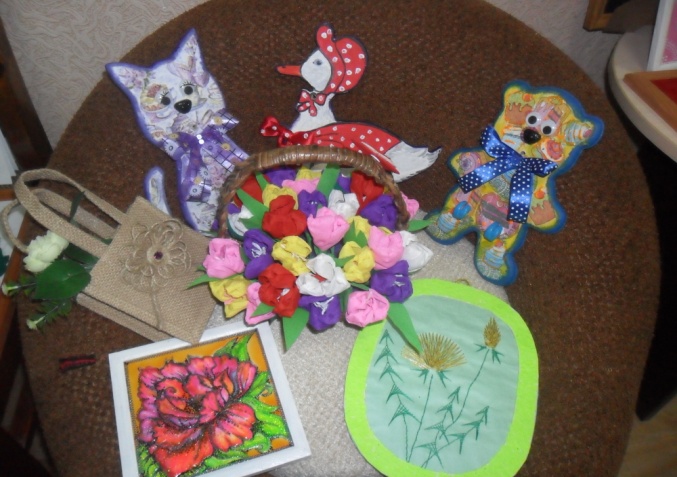 25.11.16 г.   ребята и педагоги школы проявили своё творчество и  фантазию  на  районной  выставке  декоративно-прикладного   искусства, посвящённой  Дню матери « Милая мама моя…!» По итогам выставки наша школа награждена почётной грамотой за активное участие .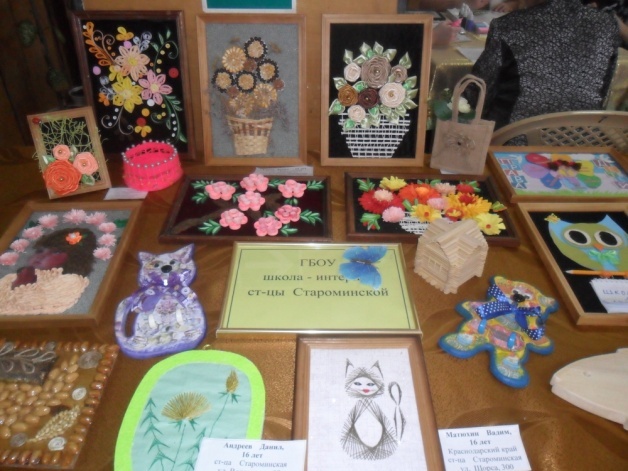 29.11.16  г.  в  рамках  декады  « Материнское  счастье»  воспитателем    5   группы Петренко А.П. с  учащимися   было подготовлено  и проведено   открытое  воспитательное   мероприятие   «Нет  мамы  ближе  и  родней!».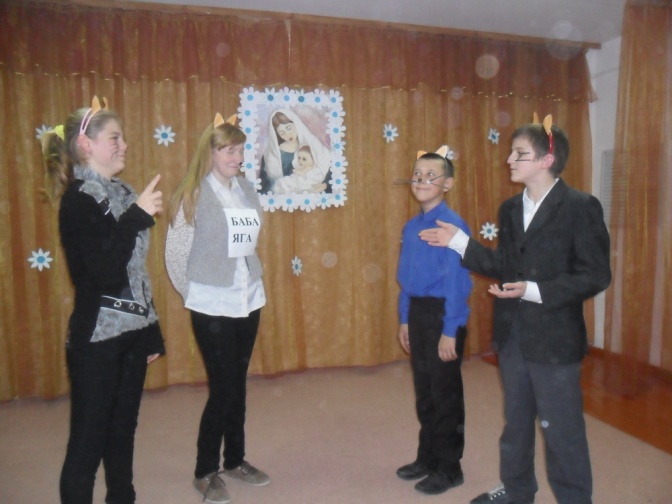 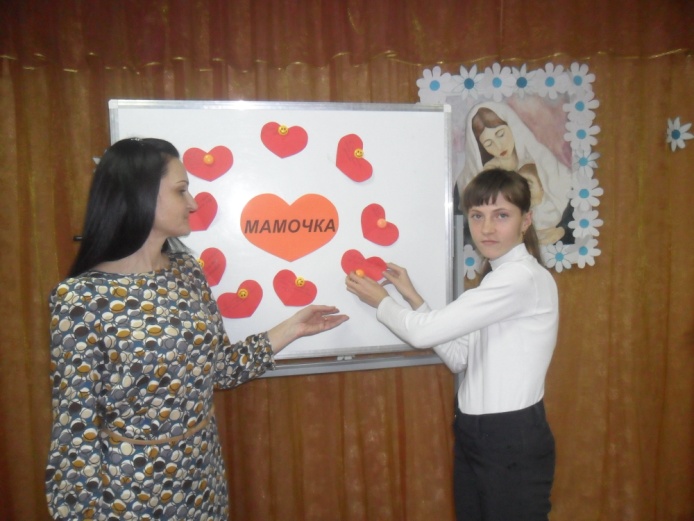 30.11.16 г.  в школе   был  проведён   Единый  День  открытых  дверей   для родителей учащихся.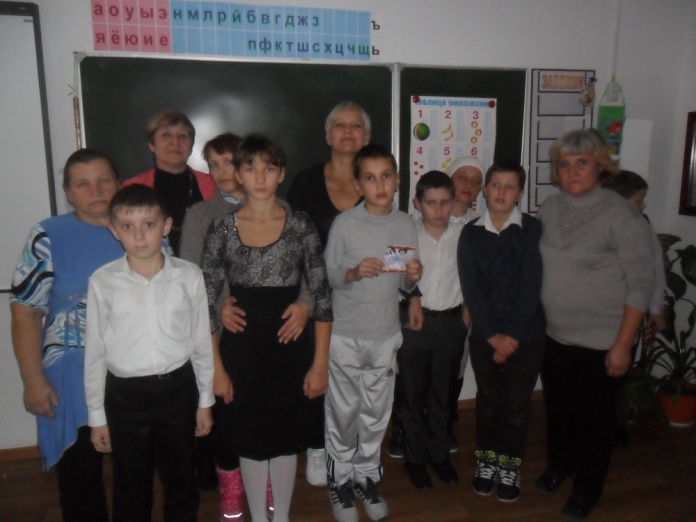 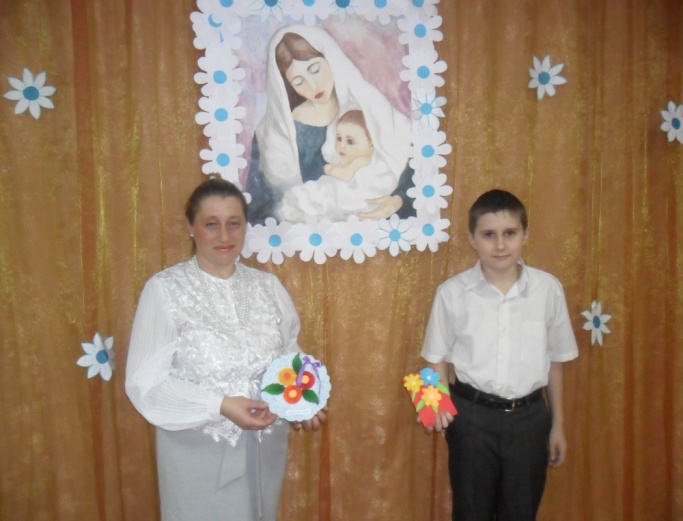 5.12.16 г.  в  рамках плана мероприятий ко Дню матери педагогом – организатором  был   проведён  кинопоказ  для  учащихся  3-8 классов.  Ребята  смотрели мультфильмы о маме, а затем  обсуждали и анализировали  увиденное.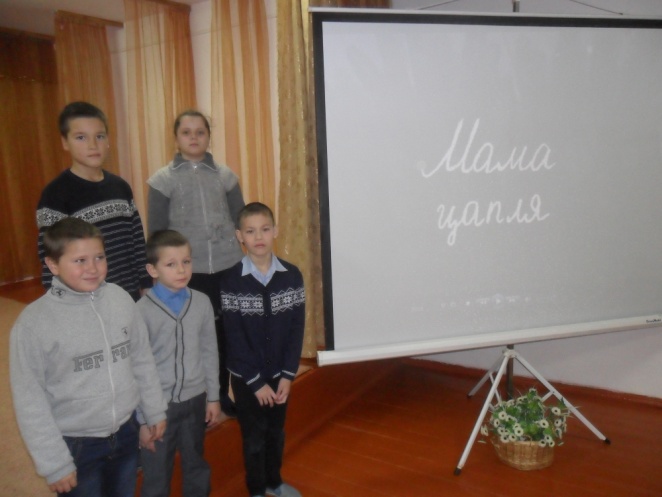 В течение  месяца  в   библиотеке   школы    была  организована  книжная  выставка   « Мама - первое  слово».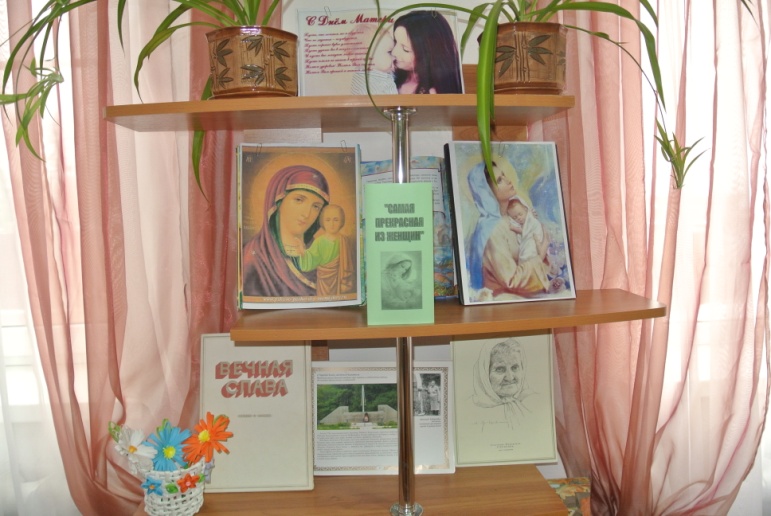 Все эти мероприятия  были проведены с целью  поддержания  традиций  бережного отношения к женщине, семье, особого внимания в нашей жизни главного человека-Матери.